Универсальная почвенная фреза – серия FPR-07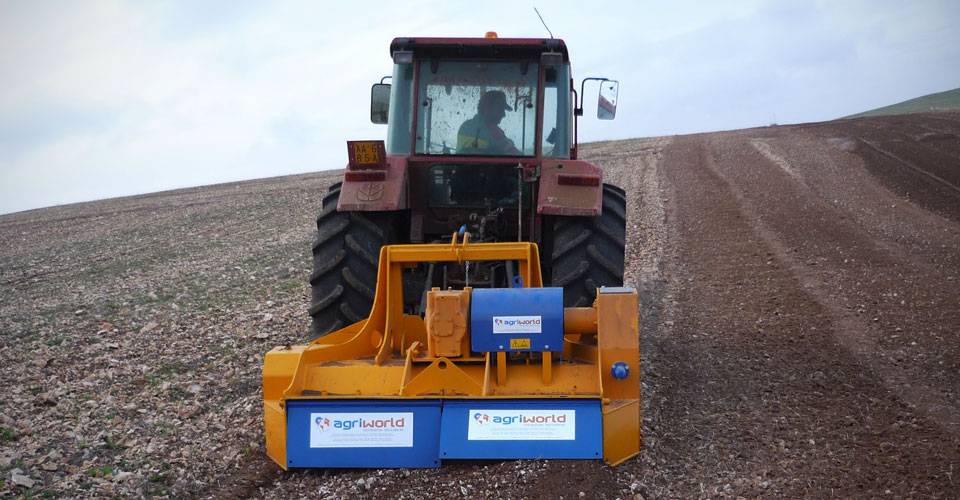 Технические характеристики:МоделиFPR-90.07Необходимая мощность, л.с.60-80рабочая ширина, мм900общая ширина, мм1360рабочая глубина, мм70ВОМ, об/мин540/750Вес, кг1150